Step 1: Log in to accountLogin with Facebook, Google+ OR, Create New User Account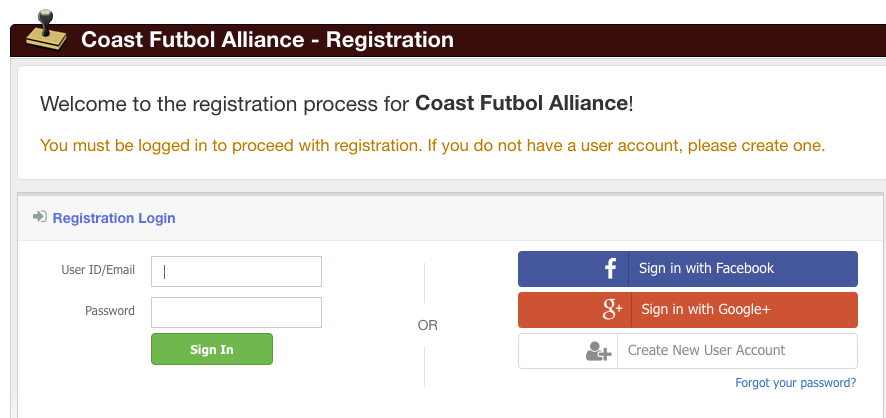 Step 2: Register a ParticipantYou can also register to volunteer or make a donation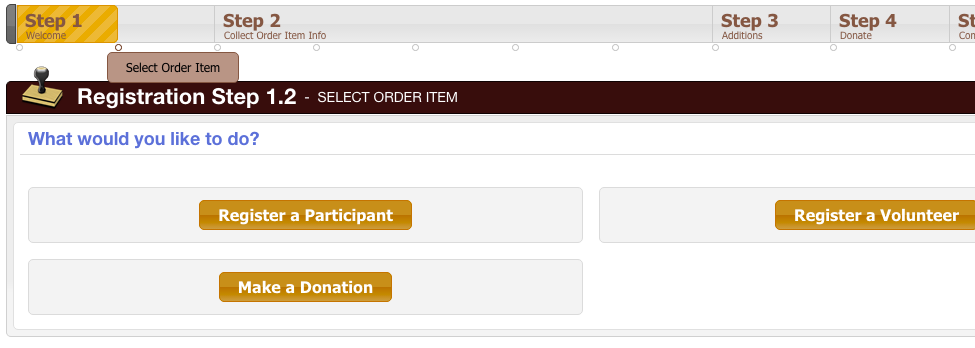 Step 3: Create the Player or select/RegistrantExisting household members will always show up here, or create a new one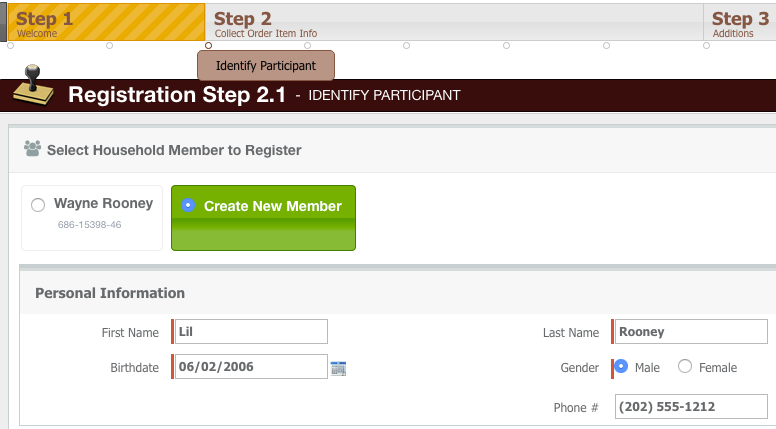 Step 4: Select a Program/SeasonOnly those programs a member is eligible for will appear in the dropdown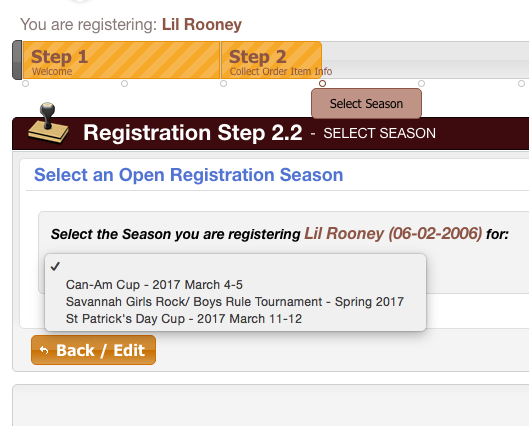 Step 5: Enter Parent InfoSelect an existing member from the dropdown, and/or create a new member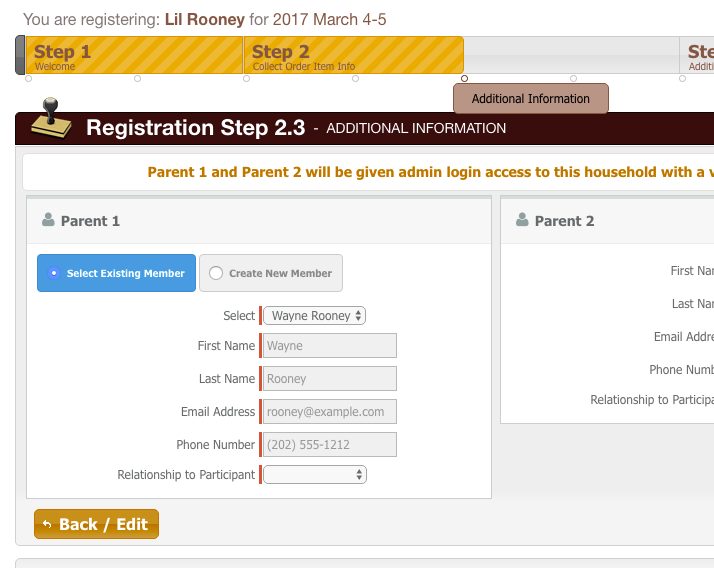 Step 6: Next StepsRegister another player, register to volunteer or complete registration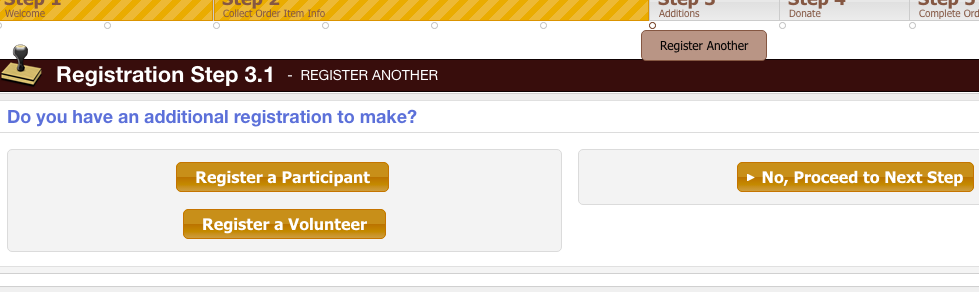 Step 7: Review Cart ContentsEdit the registration, go back to register another, or proceed to checkout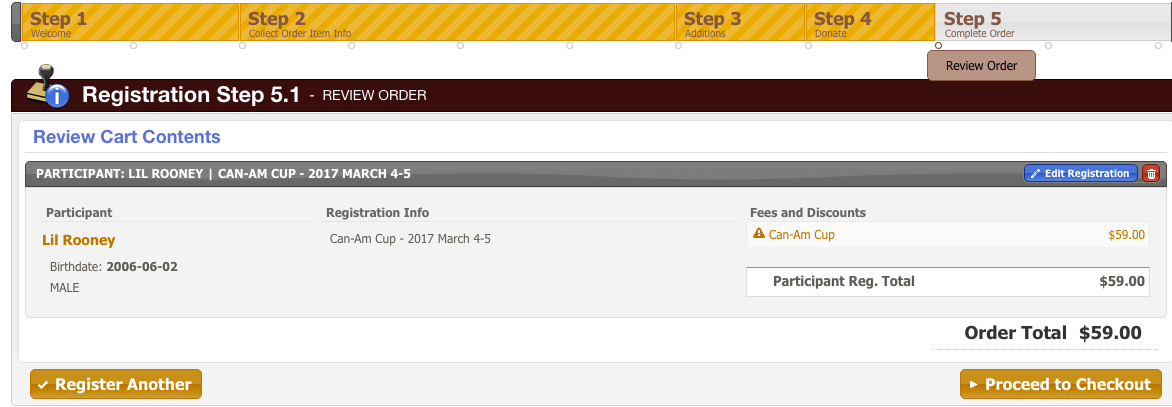 Step 8: Make PaymentEnter credit card details and submit, or click Back to edit the registration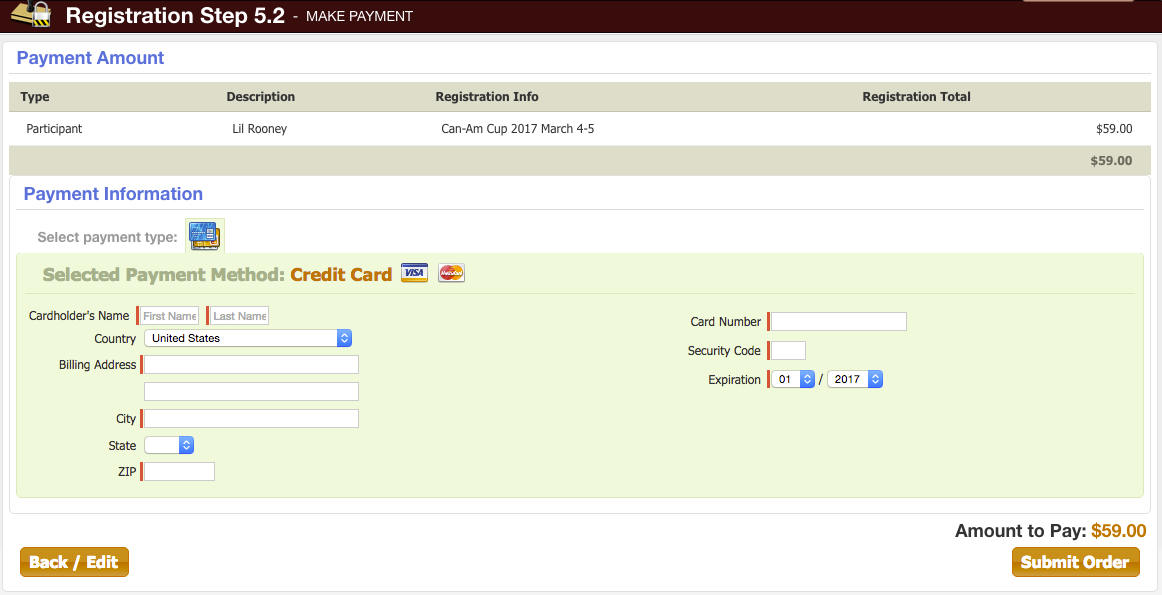 Step 9: Confirmation!Your receipt will be emailed to you and you can view/print it from the confirmation screen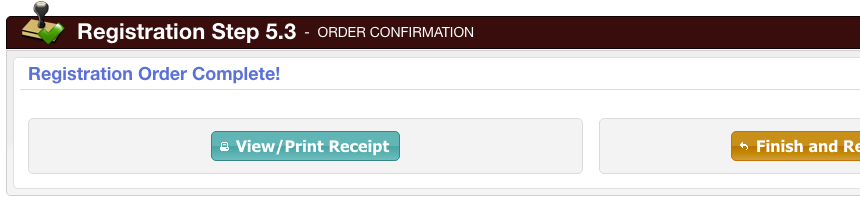 